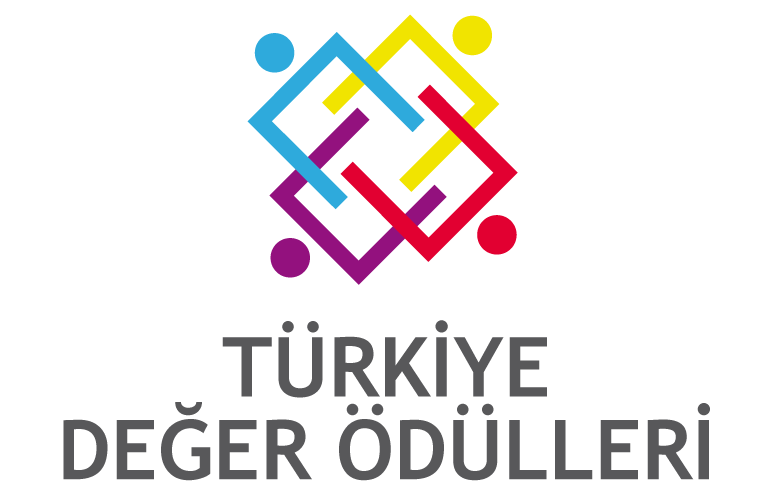 YARIŞMA ŞARTNAMESİTEMA DEĞER:“SABIR”2017-2018AmaçBirey, toplum, millet ve insanlık açısından yardımlaşma, dayanışma, hoşgörü, misafirperverlik, vatanseverlik, doğruluk, adalet, iyilik, çalışkanlık, cesaret, sabır, dürüstlük, sevgi, saygı, duyarlılık, sorumluluk ve paylaşma gibi değerlerin çok büyük önem taşıdığı bilinen bir gerçektir. Bireysel ve toplumsal yaşamda karşılaşılan sorunlar için bir çare niteliğinde olan söz konusu değerleri huzurlu ve yaşanabilir bir dünyanın kurulabilmesinde temel yapı taşları olarak öne çıkarmak, yaşatılmasını, öğrencilerimizle buluşturulmasını, okullarımızdan başlamak üzere tüm toplum ve insanlığa yayılmasını sağlamak.KapsamMillî Eğitim Bakanlığına bağlı resmi ve özel eğitim kurumlarında öğrenim gören ortaokul ve hazırlık sınıfı dâhil lise öğrencilerini kapsar.Dayanak1739 sayılı Millî Eğitim Temel Kanunu, Millî Eğitim Bakanlığı Okul Öncesi Eğitim ve İlköğretim Kurumları Yönetmeliği Millî Eğitim Bakanlığı Ortaöğretim Kurumları Yönetmeliği, Millî Eğitim Bakanlığı Eğitim Kurumları Sosyal Etkinlikler Yönetmeliği,18. Milli Eğitim Şurası Tavsiye Kararı Milli Eğitim Bakanlığı ile Ensar Vakfı arasında imzalanan iş birliği protokolü.Konu2017-2018 eğitim-öğretim yılı Türkiye Değer Ödülleri Yarışması’nın teması “Sabır” değeridir. Katılım ŞartlarıMillî Eğitim Bakanlığına bağlı resmi/özel ortaokul veya ortaöğretim kurumlarının herhangi bir sınıfında öğrenime devam ediyor olmak.Yarışma KategorileriTürkiye Değer Ödülleri “Değer Ödülü” kategorisiTürkiye Değer Ödülleri “Eser Ödülü” kategorisiDereceye Giren Öğrencilerin BelirlenmesiTürkiye Değer Ödülleri yarışması Türkiye dereceleri Türkiye Seçici Kurulu tarafından belirlenecektir. Seçici kurul değerlendirmeleri nihai karardır.Yayın ve TelifYarışmaya katılan tüm eserlerin yayın ve telif hakları Milli Eğitim Bakanlığı Din Öğretimi Genel Müdürlüğü ve Ensar Vakfı Değerler Eğitimi Merkezine aittir.Yarışma TakvimiSeçici KurulTürkiye Finali Ödülleri*Ensar Bursu aylık periyotlarla 2018-2019 eğitim-öğretim yılından itibaren Eylül-Haziran aylarını kapsayacak şekilde 10 eşit taksitle öğrencinin hesabına yatırılacaktır.YARIŞMA SÜRECİ1. Okul Müdürlüklerince Yapılacak İşlerTürkiye Değer Ödülleri ile ilgili duyuruları yapmak, şartnameyi ve görselleri öğretmen ve öğrencilere iletmek.Okuldaki onur kurulu başta olmak üzere, din kültürü ve ahlak bilgisi öğretmeni, rehber öğretmen ve tüm sınıf/şube rehber öğretmenlerini “Değer Ödülü” seçimi ölçütleriyle ilgili bilgilendirmek.Eser ödülü kategorisinin Hikâye, Şiir, Karikatür dalları ile Değer Ödülü kategorisinin okul genelindeki tüm başvuruları için www.turkiyedegerodulleri.com adresindeki başvuru formunu doldurmak ve söz konusu eserleri en geç 1 Haziran 2018 tarihine kadar yüklemek. Eser Ödülü kategorisi Resim ve Kısa Film dalında yapılan başvuruların kaydını www.turkiyedegerodulleri.com web adresindeki başvuru formu üzerinden yapmak ve eserleri,   en geç 8 Haziran 2018 tarihine kadar Değerler Eğitimi Merkezi, Süleymaniye Caddesi El-Maruf Sk. No: 3 Fatih/İstanbul adresine kargo yoluyla göndermek.  İlçe Millî Eğitim Müdürlüklerince Yapılacak İşlerYarışmaya, şartnamede belirtilen hususlara uygun olan tüm okulların katılmasını teşvik etmek. Bu konuda resmi yazı ve görselleri okullara duyurmak. Okul müdürleri ile yapılan toplantılarda "Türkiye Değer Ödülleri" projesini gündeme getirmek. İl Millî Eğitim Müdürlüklerince Yapılacak İşlerYarışmaya, şartnamede belirtilen hususlar doğrultusunda tüm okulların katılmasını teşvik etmek.Başarılı öğrencilerin ödüllendirilmesini yerel imkânlar doğrultusunda teşvik etmek. Ensar Vakfı Değerler Eğitimi Merkezince Yapılacak İşlerTürkiye Değer Ödülleri projesinin tüm duyuru dokümanlarını hazırlayarak çalışmaları yürütmek.Türkiye Finali Seçici Kurul toplantısını organize etmek.Ödül törenine katılacak öğrencinin ve öğrenciye refakat edecek olan velilerinin (birinci derece yakınlığa sahip 2 kişi) yol ve konaklama masraflarını karşılamak. Ödül Töreni’nin tüm organizasyonunu yapmak ve bu organizasyonda ortaya çıkan masrafları karşılamak.Dereceye giren öğrencilerin ve “Değer Ödülü” dalında katkı sağlayan öğretmenlerin ödüllerini hazırlamak.Milli Eğitim Bakanlığı Din Öğretimi Genel Müdürlüğünce Yapılacak İşler Yarışmaya, şartnamede belirtilen hususlara uygun olan tüm okulların katılımını teşvik etmek. Bunun için gerekli izin ve onay yazışmalarını yapmak. Ensar Vakfı Değerler Eğitimi Merkezi işbirliği ile Türkiye Finali Seçici Kurulu’nu belirlemek ve kurul üyeleri için gerekli onayları vermek. Seçici Kurul’da ve “Türkiye Değer Ödülleri” organizasyonunda görev alan ve final programında öğrenciye nezaret eden Milli Eğitim Bakanlığı personeline gerekli izinleri vermek.Türkiye Finali organizasyonuna İstanbul’daki ortaokul ve lise seviyesinde yeterli sayıda öğrencinin katılımını sağlamak.  YARIŞMA KATEGORİ VE DALLARI“Değer Ödülü” KategorisiOrtaokullar ve liselerde, tavır ve davranışlarıyla iyi bir insan olma yolunda rol model olan, “Sabır” değerini içselleştiren, yaptığı çalışmalar ve davranışlarla bu değeri yaşayan öğrenciler, öğretmenler tarafından tespit edilecektir. Tespit edilen öğrencinin seçilme nedeninin, ilgili değeri içselleştiren tavır ve davranışlarının ayrıntılı bir şekilde ekteki “Değer Ödülü Kategorisi Aday Öğrenci Bilgi Formu”nda yer alması gerekir.“Değer Ödülü” Kategorisinde Aday Öğrencinin Tespiti Okul idaresi başkanlığında, okul rehber öğretmeni, din kültürü ve ahlak bilgisi öğretmeni, sınıf/şube rehber öğretmenleri ve okul yöneticileri yaptıkları değerlendirmeler sonucunda okullarında “Değer Ödülü” kategorisinde “Sabır" değerine uygun tavır ve davranışlarıyla bu ödüle layık gördükleri öğrencileri tespit ederler.“Değer Ödülü”ne aday gösterilirken; öğrencinin “Sabır” değeri temasında aday gösterilme nedeni, bu değer ile ilgili örnek tutum ve davranışları, öğrenciyi diğer öğrencilerden ayırt eden özellikleri, öğrencideki bu değerin kendisi ve çevresine yansımaları ve öğrencinin haberi olmadan öğretmenlerin gözlemiyle yapılan faaliyetleri net bir biçimde anlatan bir metin hazırlanmalıdır. “Değer Ödülü” kategorisinde “Sabır” değeri teması ile ilgili yazılı metin ekteki “Değer Ödülü Kategorisi Aday Öğrenci Bilgi Formu” na uygun olarak en fazla 5 sayfa olacak şekilde hazırlanmalıdır. Yazı tipi Times New Roman ve yazı boyutu 12 punto olmalıdır. Değer Ödülü Kategorisi Aday Öğrenci Bilgi Formu doldurularak www.turkiyedegerodulleri.com adresindeki başvuru adresinden sisteme yüklenmelidir.“Değer Ödülü” Kategorisi Değerlendirme ÖlçütleriEser Ödülü Kategorisi“Eser Ödülü” kategorisinde “Sabır” değerini eserleriyle ifade eden öğrenciler aday gösterilecektir. Eser Ödülü Kategorisi Dalları:ResimŞiirHikâyeKısa FilmKarikatür Resim DalıResimler 35x50 cm resim kâğıdına, fon kâğıdı veya tuval üzerine kara kalem, kuru boya, akrilik, yağlı boya, sulu boya veya pastel boya kullanarak yapılabilir. Resim üzerinde herhangi bir yazı ve bilgi olmamalıdır. Eserlerin zarar görmemesi için resimlerin katlanmadan iki mukavva arasına yerleştirilerek gönderilmesi gerekmektedir.Resmin arkasında öğrenci adı soyadı, sınıfı, okulu, ilçesi, ili ve iletişim bilgileri (Adres,  telefon ve e-mail) yer almalıdır.Resmin özgün, herhangi bir yarışmada ödül almamış, ticarileşmemiş ve yayımlanmamış olması gerekmektedir.Şiir Dalı Şiirde ölçü serbesttir. Bilgisayar ortamında ‘’Times New Roman’’ yazı tipinde, 12 punto yazı boyutu, 1,5 satır aralığı ve A4 sayfa yapısında, Türkçe dil bilgisi kurallarına uygun olmalı ve 4 sayfayı geçmemelidir.Şiirler www.turkiyedegerodulleri.com adresi üzerinden sisteme yüklenecektir. Hikâye Dalı Hikâye gerçek veya kurgu olabilir.Bilgisayar ortamında ‘’Times New Roman’’ yazı tipinde, 12 punto yazı boyutu, 1,5 satır aralığı ve A4 sayfa yapısında, Türkçe dil bilgisi kurallarına uygun olmalı ve 10 sayfayı geçmemelidir. Hikâyeler www.turkiyedegerodulleri.com adresi üzerinden sisteme yüklenecektir.Kısa Film DalıFilmin süresi 3 dakikayı geçmemelidir.Jenerikte, yönetmen, senarist ve oyuncu bilgilerine yer verilmedir. Yarışmaya film ekibi adına başvurulacaktır. Ekip en fazla beş öğrenciden oluşabilir.Kazanılan ödül, ekip üyeleri arasında Değerler Eğitimi Merkezi tarafından eşit paylaştırılacaktır.Kısa filmlerin, HD çözünürlükte taşınabilir bellek (USB Bellek) ile gönderilmesi uygundur. CD veya DVD ile gönderimlerde çizilme ve kırılma riskleri göz önünde bulundurularak korunaklı bir şekilde kargoya verilmesi gerekir. Karikatür DalıKarikatürler A4 ya da A3 boyutlarında her tür kâğıda serbest teknikle, siyah-beyaz veya renkli olarak çizilebilir.Öğrenci en fazla bir eserle yarışmaya katılabilir.Karikatürün özgün, herhangi bir yarışmada ödül almamış, ticarileşmemiş ve yayınlanmamış olması gerekmektedir.Karikatür üzerinde herhangi bir yazı ve bilgi olmamalıdır. Eser 600dpi çözünürlükte taranıp sisteme yüklenecektir.BİLGİ VE BAŞVURU FORMLARIDeğer Ödülü Kategorisi Aday Öğrenci Bilgi FormuEser Ödülü Kategorisi Aday Öğrenci Bilgi Formu7. TÜRKİYE DEĞER ÖDÜLLERİ "Eser Ödülü" KategorisiAday Öğrenci Bilgi FormuİLETİŞİMMillî Eğitim Bakanlığı Din Öğretimi Genel MüdürlüğüAdres :	Milli Eğitim Bakanlığı Din Öğretimi Genel Müdürlüğü Beşevler Kampusu F Blok Beşevler/ANKARATel	: 413 25 89 / 413 35 35 / 413 25 92Faks	: 312 223 85 76 Web	: dogm.meb.gov.trE-Posta: dogm.egitim@meb.gov.trEnsar VakfıDeğerler Eğitimi MerkeziAdres: Süleymaniye Cad. El-Maruf Sokak, No: 3 Süleymaniye Fatih/İstanbul.Tel	: 0212 512 19 89 Faks	: 0212 512 19 91Web	: www.turkiyedegerodulleri.com: www.dem.org.trE-Posta: info@dem.org.tr	  turkiyedegerodulleri@gmail.com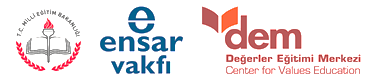 Yarışma şartnamesinin ve gerekli duyuruların Bakanlık tarafından millî eğitim müdürlükleri ve okul Müdürlüklerine bildirilmesi 12 Mart 2018Her kategoride okullarda çalışmaların başlatılması, duyuru, afiş ve bilgilendirme broşürlerinin dağıtımı12 Mart 2018Başvuru tarihleri(www.turkiyedegerodulleri.com adresinden yapılacaktır.)12 Mart 2018– 1 Haziran 2018Türkiye Finali Değerlendirmeleri ve Türkiye Derecelerinin belirlenmesi11 Haziran-14 Eylül 2018Ödül Töreni21 Ekim 2018Türkiye Finali Seçici KuruluMillî Eğitim Bakanlığı Din Öğretimi Genel Müdürlüğü ve Ensar Vakfı Değerler Eğitimi Merkezinin koordinasyonu ile Türkiye Finali Seçici Kurulu oluşturulacaktır. Değer Ödülü KategorisiOrtaokul ve Lise DüzeyindeDeğer Ödülü KategorisiOrtaokul ve Lise DüzeyindeDeğer Ödülü KategorisiOrtaokul ve Lise DüzeyindeTürkiye BirincilerineTürkiye İkincilerineTürkiye Üçüncülerine6000 TL Ensar Bursu*5000 TL Ensar Bursu*4000 TL Ensar Bursu*Eser Ödülü Kategorisi“Şiir, Hikâye, Kısa Film, Resim ve Karikatür” dallarında ortaokul ve lise düzeyindeTürkiye Birincilerine6000 TL Ensar Bursu*Değer Ödülü Kategorisinde Türkiye 1., 2., 3.’sü Olan Öğrencileri Aday Gösteren Öğretmen Ödülü4000 TL Teşvik ÖdülüDeğerlendirme ÖlçütleriPuan DerecesiPuan DerecesiDerecelendirmeEn az 10 puanEn fazla 20 puan1-Öğrencinin Değer Kazanımına Katkısı 2-Değeri Davranış Haline Getirmedeki İstikrarı3-Öğrencinin Değeri İçselleştirmesi4-Değer ile İlgili Davranışlarının Çevreye Yansıması5- Seçici Kurul KanaatiTOPLAMResim Dalı Değerlendirme ÖlçütleriPuan derecesi Puan derecesi DerecelendirmeEn az 10 puanEn fazla 20 puan1- İlgili Değeri Eserde İfade Edebilme Gücü2- Eserde Kullanılan Tekniğin Uygunluğu 3- Resimde Özgünlük4- Resimde Görsel Uyum ve Görsel Öğeler5- Seçici Kurul KanaatiTOPLAMŞiir Dalı Değerlendirme ÖlçütleriPuan Derecesi Puan Derecesi DerecelendirmeEn az 10 puanEn fazla 20 puan1- İlgili Değeri Şiir İle İfade Edebilme Gücü2- Şiirde Kullandığı Dilin Uygunluğu 3- Şiirde Yaratıcılık ve Özgünlük4- Şiirde Duygu ve Düşünceyi İfade Edebilme5- Seçici Kurul KanaatiTOPLAMHikâye Dalı Değerlendirme ÖlçütleriPuan DerecesiPuan DerecesiDerecelendirmeEn az 10 puanEn fazla 20 puan1- İlgili Değeri Hikâye İle İfade Edebilme Gücü2- Hikâyede Dil ve Üslûp 3- Hikâyede Yaratıcılık ve Özgünlük4- Hikâyede Duygu ve Düşünceyi İfade Edebilme5- Seçici Kurul KanaatiTOPLAMKısa Film Dalı Değerlendirme ÖlçütleriPuan Derecesi Puan Derecesi DerecelendirmeEn az 10 puanEn fazla 20 puan1- İlgili Değeri Film ile İfade Edebilme Gücü2- Film Çekim Tekniği ve Kalitesi3- Filmde Yaratıcılık ve Özgünlük4- Filmde Duygu ve Etkileyicilik 5- Seçici Kurul KanaatiTOPLAMKarikatür Dalı Değerlendirme ÖlçütleriPuan derecesi(MAX:100)Puan derecesi(MAX:100)DerecelendirmeEn az 10 puanEn fazla 20 puan1- İlgili Değeri Eserde İfade Edebilme Gücü2- Eserde Kullanılan Tekniğin Uygunluğu 3- Karikatürde Özgünlük4- Karikatürde Görsel Uyum ve Görsel Öğeler5- Seçici Kurul KanaatiTOPLAM7. TÜRKİYE DEĞER ÖDÜLLERİ "Değer Ödülü" Kategorisi Aday Öğrenci Bilgi Formu  Aday Öğrencinin                                                      Öğrenciyi Aday Gösteren ÖğretmeninÖğrencinin Aday Gösterilme Gerekçeleri (Öğrencinin Hikâyesi) – en fazla 5 sayfa………………………………………………………………………………………………………………………………………………………………………………………………………………………………………………………………………………………………………………………………………………………………………………………………………………………………………………………………………………………………………………………………………………………………………………………………………………………………………………………………………………………………………………………………………………………………………………………………………………………………………………………………………………………………………………………………………………………………………………………………………………………………………………………………………………………………………………………………………………………………………………………………………………………………………………………………………………………………………………………………………………………………………………………………………………………………………………………………………………………………………………………………………………………………………………………………………………………………………………………………………………………………………………………………………………………………………………………………………………………………………………………………………………………………………………………………………………………………………………………………………………………………………………………………………………………………………………………………………………………………………………………………………………………………………………………………………………………………………………………………Okul MüdürüOnay	Adı-SoyadıF o t o ğ r a fDoğum Yeri ve Yılı                                /                                          F o t o ğ r a fSınıfı ve Okul No.                                /                                          F o t o ğ r a fVeli Adı Soyadı ve Telefon                                /    F o t o ğ r a fİli / İlçesi / Okulu                                /                                    /                                    /                                    /    Okul Adres / TelefonEser Ödülü Dalı    Okul MüdürüOnay    Okul MüdürüOnay    Okul MüdürüOnay